Publicado en Madrid el 29/04/2021 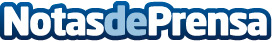 DHL Express reconocida como una de las mejores empresas para trabajar en España, por Great Place to WorkDHL Express España alcanza la 4ª posición en la categoría de más de 500 empleados. 9 de cada 10 empleados de DHL Express España afirman que la compañía es un gran lugar para trabajar. Se ha obtenido un nivel de confianza (Trust Index©), del 89%Datos de contacto:Noelia Perlacia915191005Nota de prensa publicada en: https://www.notasdeprensa.es/dhl-express-reconocida-como-una-de-las-mejores Categorias: Nacional Finanzas Logística Recursos humanos http://www.notasdeprensa.es